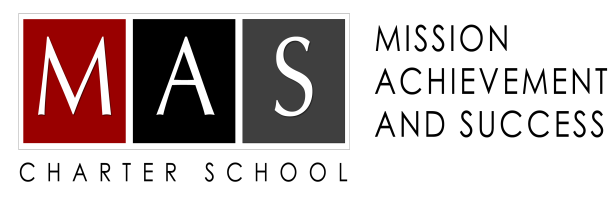 Yale Bell SchedulePeriod 1: 8:30-9:51 (K-3)Period 1: 8:35-9:54 (4-8)Period 1: 8:30 – 9:57 (9-12)Period 2: 9:54-11:29 (K-3)Period 2: 9:57-11:32 (4-8)Period 2: 10:03 – 11:35 (9-12) Period 3: 11:32-1:32 (K-3)Period 3: 11:35-1:35 (4-8)Period 3: 11:38-1:32 (9-12)Period 4: 1:35-2:55(K-3)Period 4: 1:38-2:58 (4-8)Period 4: 1:35-3:01(9-12)Period 5: 2:58-4:20 (K-3)Period 5: 3:01-4:20 (4-8)Period 5: 3:07 – 4:20 (9-12)*High school bathroom break opportunities between 1st and 2nd and 4th and 5th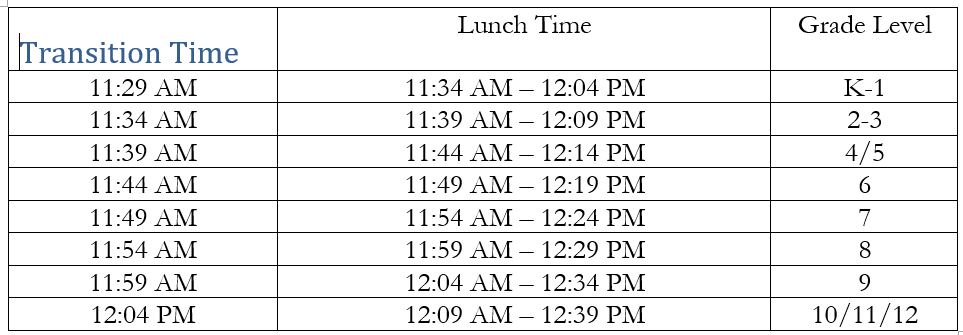 